19.04.2018г. на отделении «ОиПП» проведены классные часы в группах 104, 204.Тема классного часа: «Златоуст космический»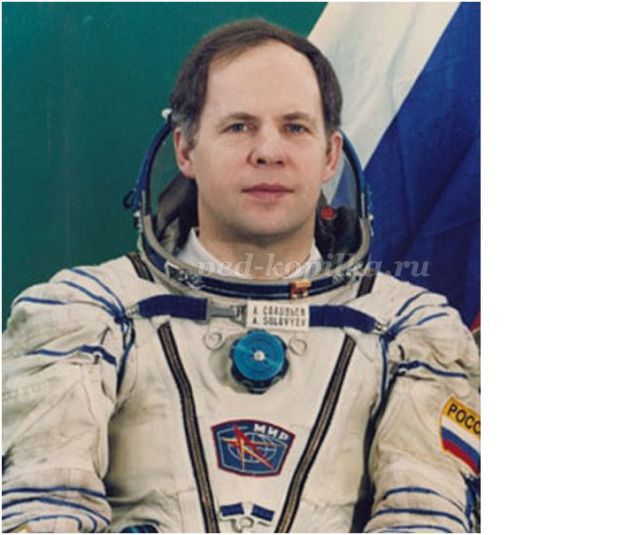 Космонавты в ЗлатоустеВ июле 2000 года с визитом в наш город прибыли космонавты:Анатолий Яковлевич Соловьев 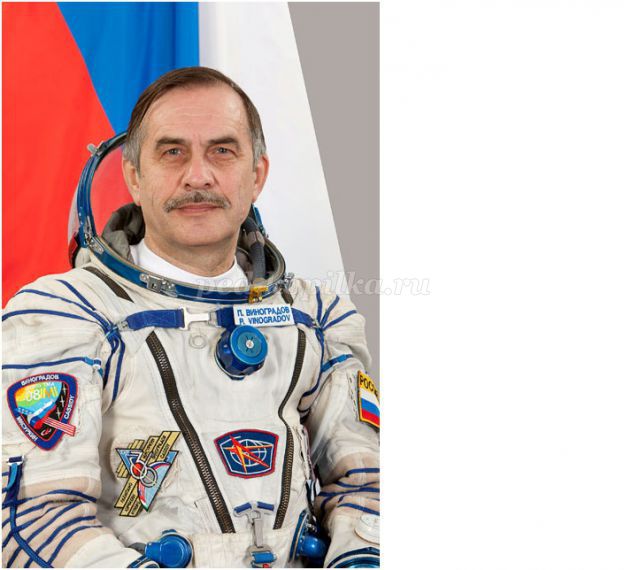 Павел Владимирович Виноградов. В 1997-1998 годах они в составе экипажа 24-й основной экспедиции на станции «Мир» провели на орбите 197 суток. Мероприятие проведено библиотекарем Коваленко Л.Н. 